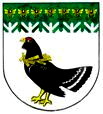 от 24 июля 2020 года № 291 О закрытии Новопавловского сельского дома культуры – структурного подразделения муниципального бюджетного учреждения культуры «Мари-Турекская межпоселенческая централизованная клубная системаРуководствуясь распоряжением Министерства культуры Российской Федерации от 2 августа 2017 г. № Р-965 «О методических рекомендациях субъектам РФ и органам местного самоуправления по развитию сети организаций культуры и обеспеченности населения услугами организаций культуры»,  в  связи с уменьшением численности обслуживаемого населения п. Новопавловский Мари-Турекского района Республики Марий Эл, наличие вакансии должности заведующего Новопавловским сельским домом культуры, в соответствии с Уставом Мари-Турекского муниципального района, администрация Мари-Турекского муниципального района Республики Марий Эл п о с т а н о в л я е т:1. Закрыть с 01 августа . Новопавловский сельский дом культуры – структурное подразделение муниципального бюджетного учреждения культуры «Мари-Турекская межпоселенческая централизованная клубная система».2. Директору муниципального бюджетного учреждения культуры «Мари-Турекская межпоселенческая централизованная клубная система» Тырышкиной С.В.:- внести соответствующие изменения в Устав муниципального бюджетного учреждения культуры «Мари-Турекская межпоселенческая централизованная клубная система»;- произвести ревизию имущества находящегося в Новопавловском сельском доме культуры и распределить его по структурным подразделениям учреждения;3. Настоящее постановление вступает в силу с момента подписания.4. Опубликовать настоящее постановление в районной газете «Знамя» и разместить на официальном сайте администрации Мари-Турекского муниципального района Республики Марий Эл.5. Отделу культуры, физической культуры и спорта администрации МО «Мари-Турекский муниципальный район» обеспечить реализацию настоящего постановления.6. Контроль исполнения настоящего постановления возложить на заместителя главы администрации Мари-Турекского муниципального района Республики Марий Эл Пехпатрову Г.Н. Глава администрации     Мари-Турекскогомуниципального района                                                   С.Ю.РешетовМАРИЙ ЭЛ РЕСПУБЛИКЫНМАРИЙ ТУРЕК МУНИЦИПАЛЬНЫЙ РАЙОНЫНАДМИНИСТРАЦИЙЖЕАДМИНИСТРАЦИЯМАРИ-ТУРЕКСКОГО МУНИЦИПАЛЬНОГО РАЙОНАРЕСПУБЛИКИ МАРИЙ ЭЛАДМИНИСТРАЦИЯМАРИ-ТУРЕКСКОГО МУНИЦИПАЛЬНОГО РАЙОНАРЕСПУБЛИКИ МАРИЙ ЭЛПУНЧАЛПОСТАНОВЛЕНИЕПОСТАНОВЛЕНИЕ